OFICINA OCUPACIONAL DE GERENCIAMENTOPROJETO MEIO AMBIENTE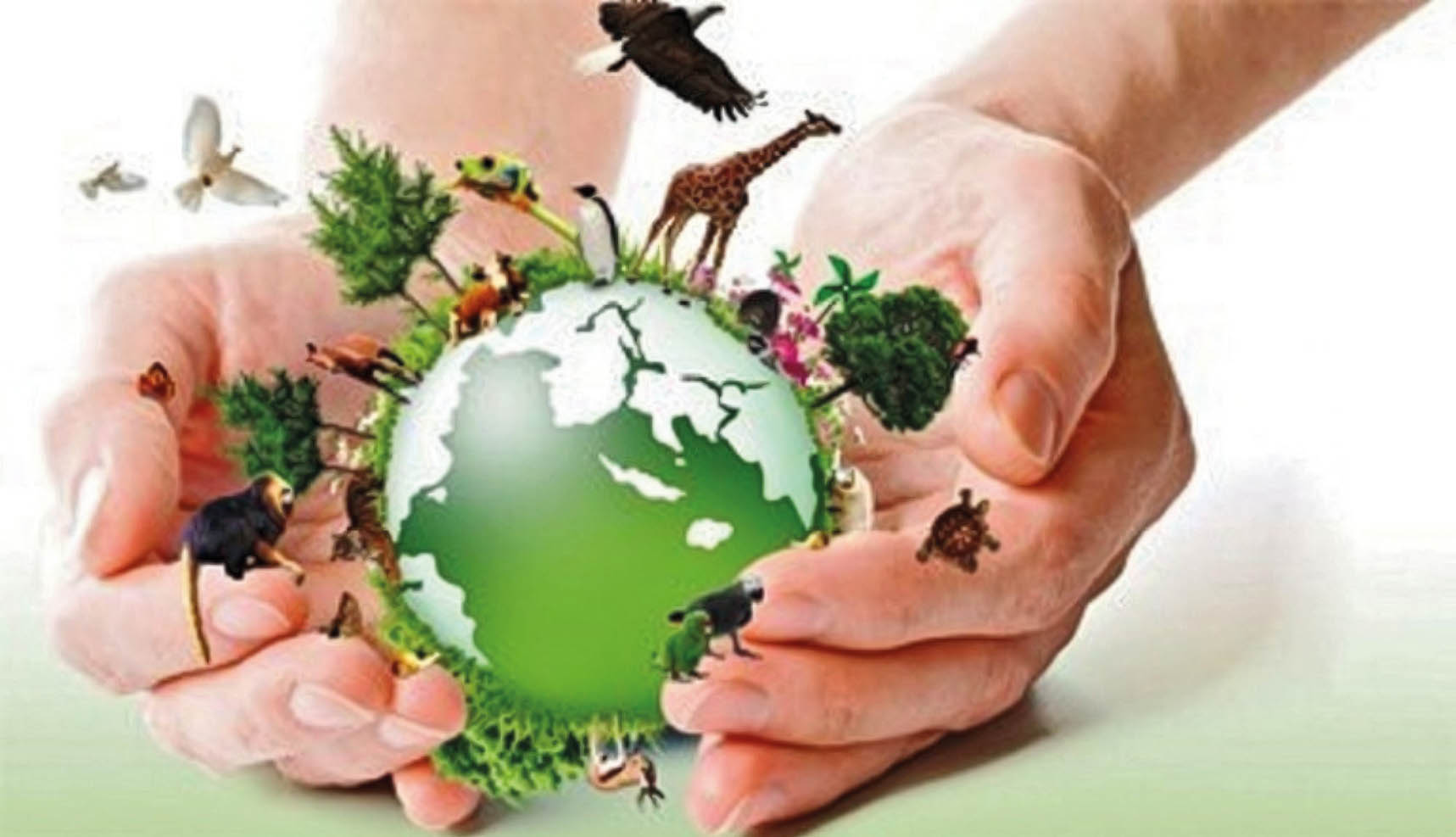 A PRESERVAÇÃO DO MEIO AMBIENTE COMEÇA COM PEQUENAS ATITUDES DIÁRIAS, QUE FAZEM A DIFERENÇA PARA A SAÚDE DO NOSSO PLANETA E DE TODOS OS SERES VIVOS QUE MORAM NELE. VAMOS FAZER A NOSSA PARTE PARA QUE POSSAMOS TER UM MUNDO MELHOR. ALUNO: ________________________________________________________PROFESSOR(A)___________________________________________________LIGUE CORRETAMENTE: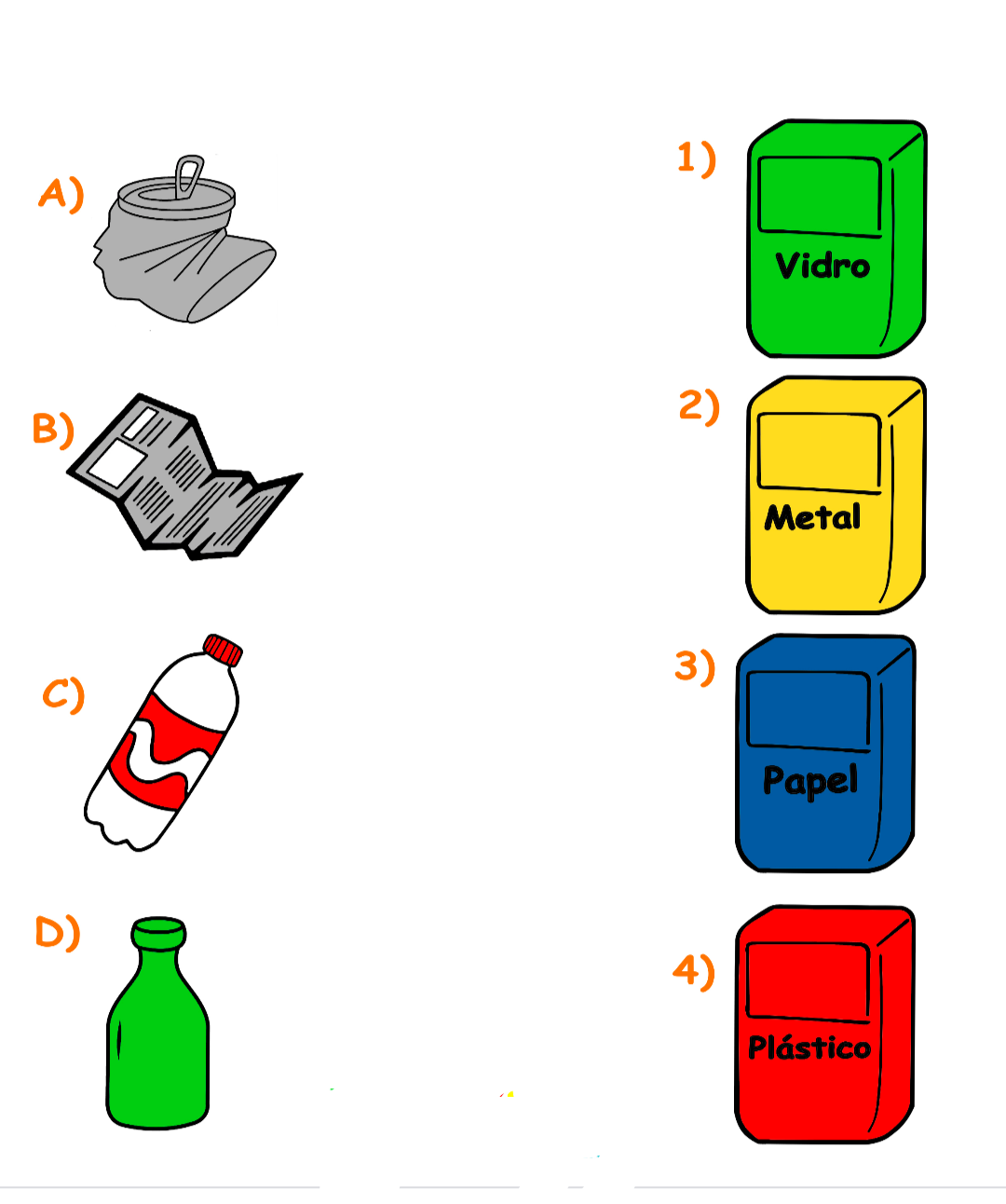 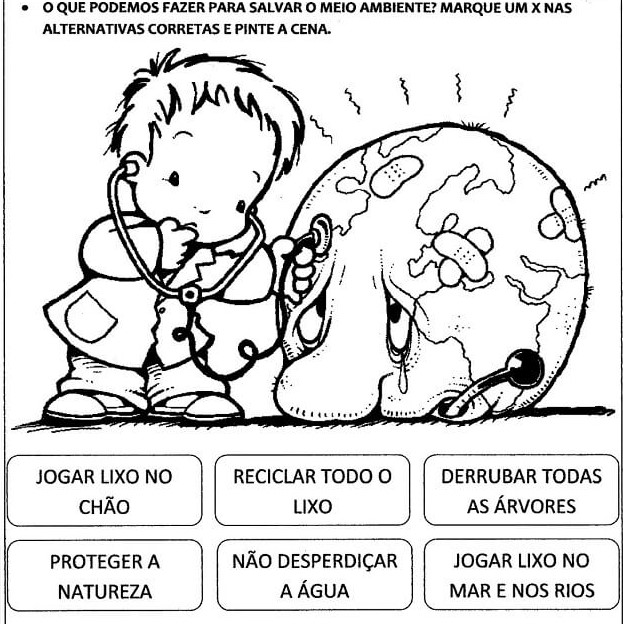 RECORTE AS FIGURAS E MONTE SEU JOGO DA MEMÓRIA: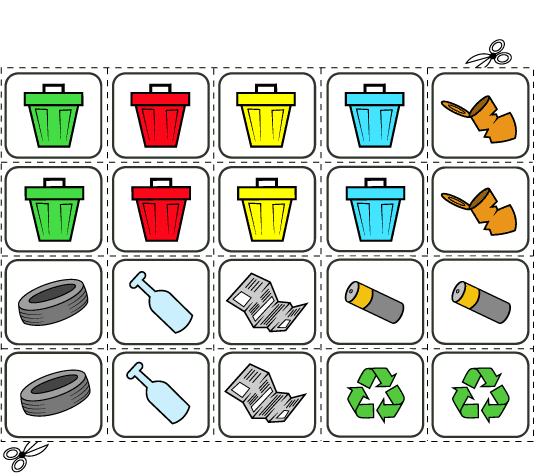 OBSERVE AS FIGURAS ABAIXO:BOAS ACÕES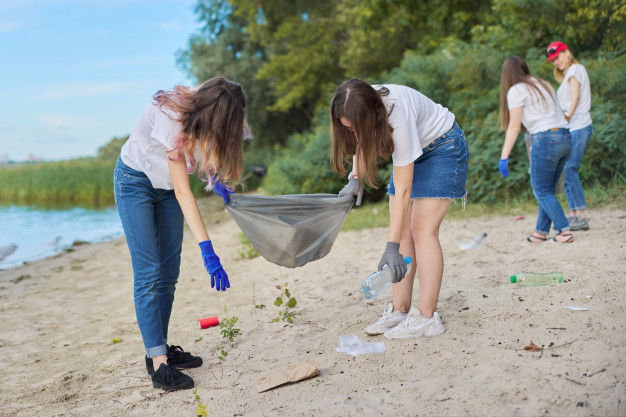 LIMPEZA DO MEIO AMBIENTE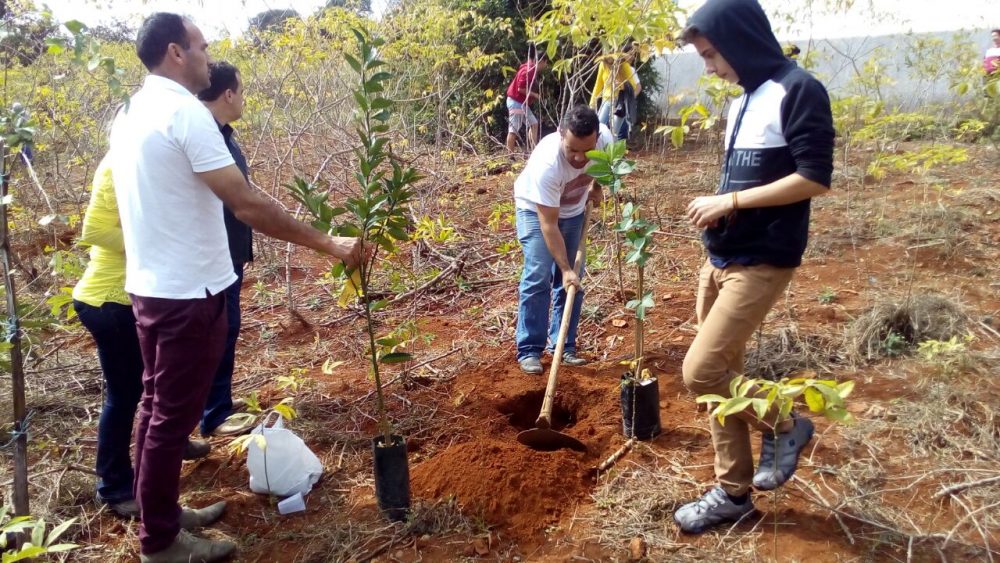 PLANTIO DE ÁRVORES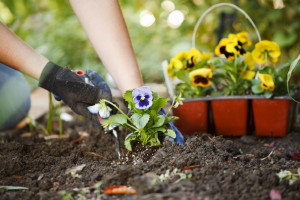 PLANTIO DE FLORESO QUE NÃO SE DEVE FAZER: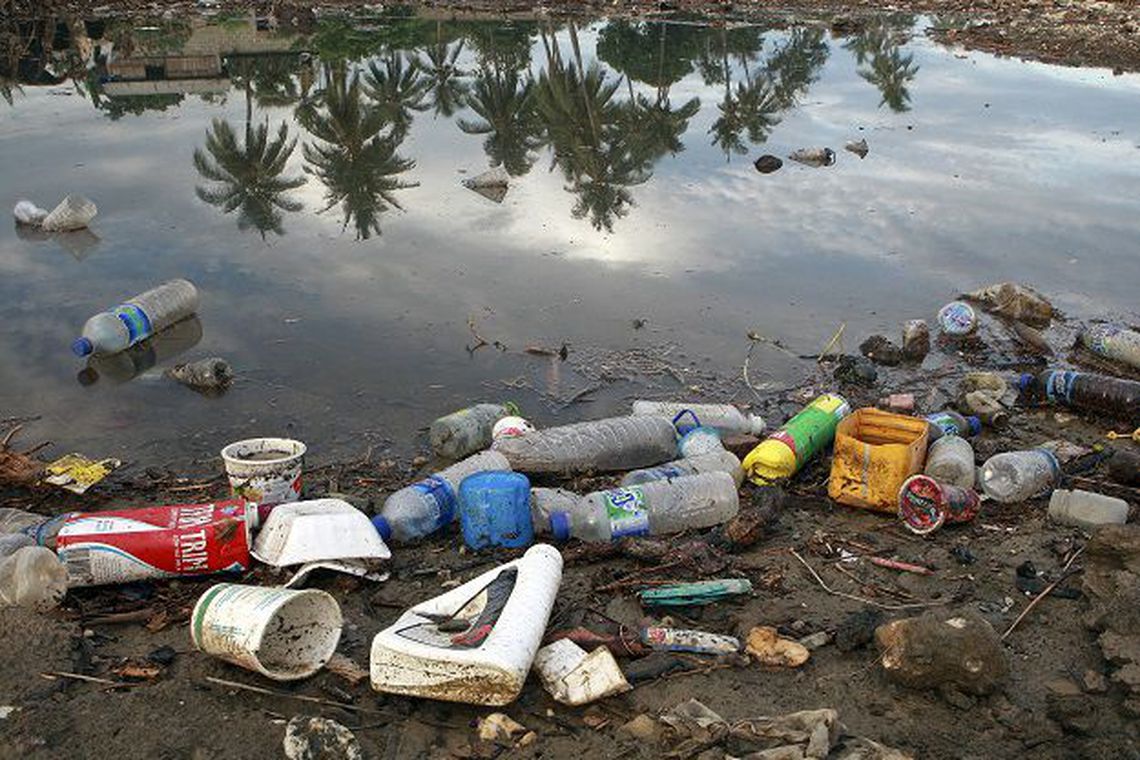 JOGAR LIXO NOS RIOS E MARES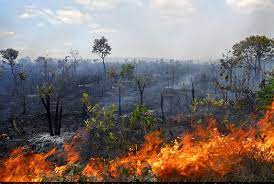 QUEIMADAS 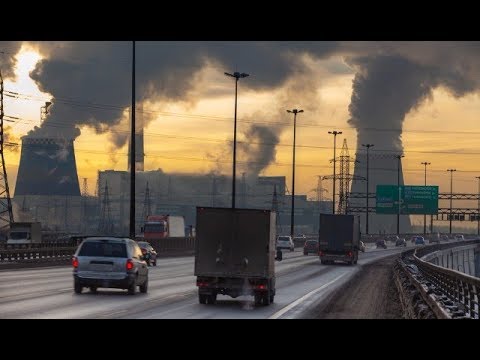 POLUIR O MEIO AMBIENTEPESQUISE EM REVISTAS FOTOS DE PESSOAS CUIDANDO DO MEIO AMBIENTE, RECORTE E COLE USANDO O ESPAÇO ABAIXO:MÚSICA – HERDEIROS DO FUTUROACESSE O VIDEO ABAIXOhttps://youtu.be/lpOKYpDd-8g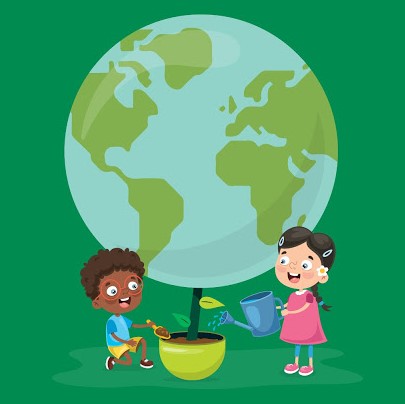 CONVERSE COMO SUA FAMÍLIA:QUAL A MENSAGEM QUE A MÚSICA PASSA PARA NÓS?VAMOS ENTENDER COMO FAZER O PLANTIO?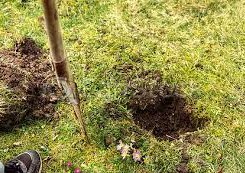  1- CAVE UM BURACO NA TERRA, DE ACORDO COM O TAMANHO DA ESPÉCIE S SER PLANTADA. SERAPE A TERRA RETIRADA PARA UTILIZAR NO PRÓXIMO PASSO;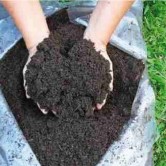 2- PEGUE UMA PORÇÃO DE TERRA RETIRADA PARA ABRIR O BURACO, E MISTURE COM O ADUBO DE PREFERÊNCIA. 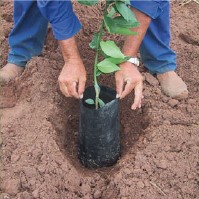  3- COLOQUE A MUDA NA TERRA, NA POSIÇÃO VERTICAL, OBSERVANDO SUA ALTURA COM RELAÇÃO AO SOLO. COM A AJUDA DE UMA ESTACA, MANTENHA A PLANTA O MAIS FIRME.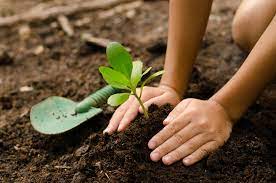 4- CUBRA A COVA COM O RESTANTE DA TERRA, E PRESSIONE COM AS MÃOS;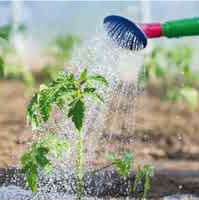 5- REGUE SUA MUDA SEM DEIXÁ-LA ENCHARCADA, O IDEAL É QUE A PLANTA SEJA MOLHADA TRÊS VEZES POR SEMANA;AGORA QUE VOCÊ APRENDEU COMO FAZER O PLANTIO, ESCOLHA UMA MUDA DE ALGUMA PLANTA QUE VOCÊ GOSTE E MÃOS A OBRAS; SE CASO VOCE NÃO TENHA ESPAÇO EM SUA CASA, SEGUE ALGUMAS DICAS DE VASOS PARA O PLANTIO: 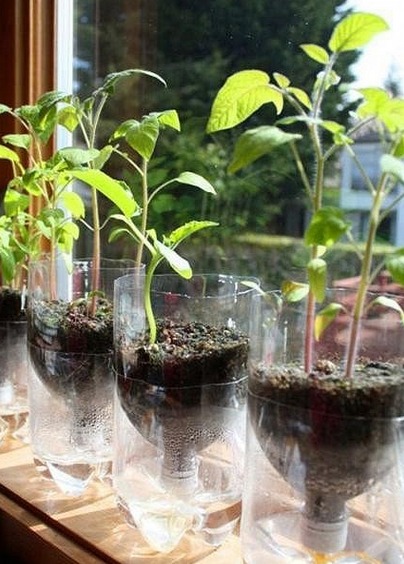 VASO DE GARRAFA PET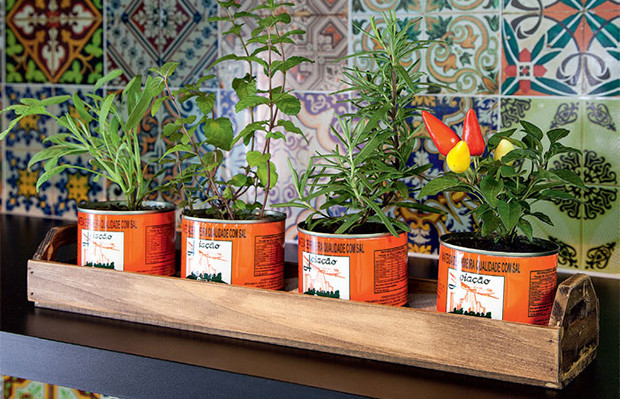  LATA DE TINTA CAIXA DE LEITE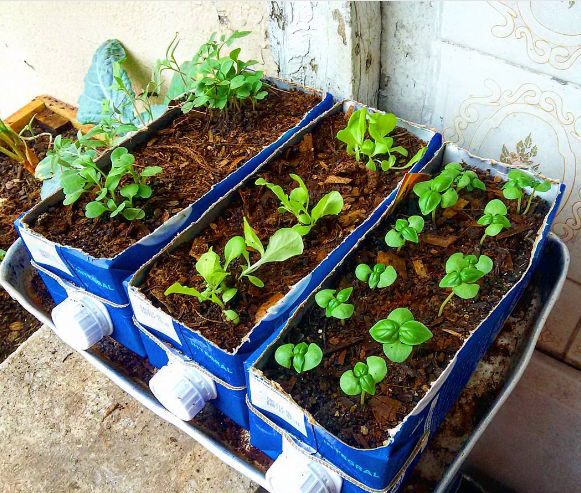 